Отчет главного судьиУЧАСТНИКИ:(команды территорий края, в том числе количественный состав по каждой территории, общее количество команд)II.  СПОРТИВНАЯ БАЗА:(состояние и подготовка мест соревнований, гигиенические условия, наличие акта готовности, дата)III. РЕЗУЛЬТАТЫ СОРЕВНОВАНИЙ:IV. ЗАКЛЮЧЕНИЕ ВРАЧА:(указать ФИО спортсменов, получивших травму, характер травмы)V. ОБЩЕЕ ЗАКЛЮЧЕНИЕ ГЛАВНОГО СУДЬИ:(выводы, предложения и их решение, информация о поступивших протестах)VI. СПИСОК СУДЕЙСКОЙ КОЛЛЕГИИ: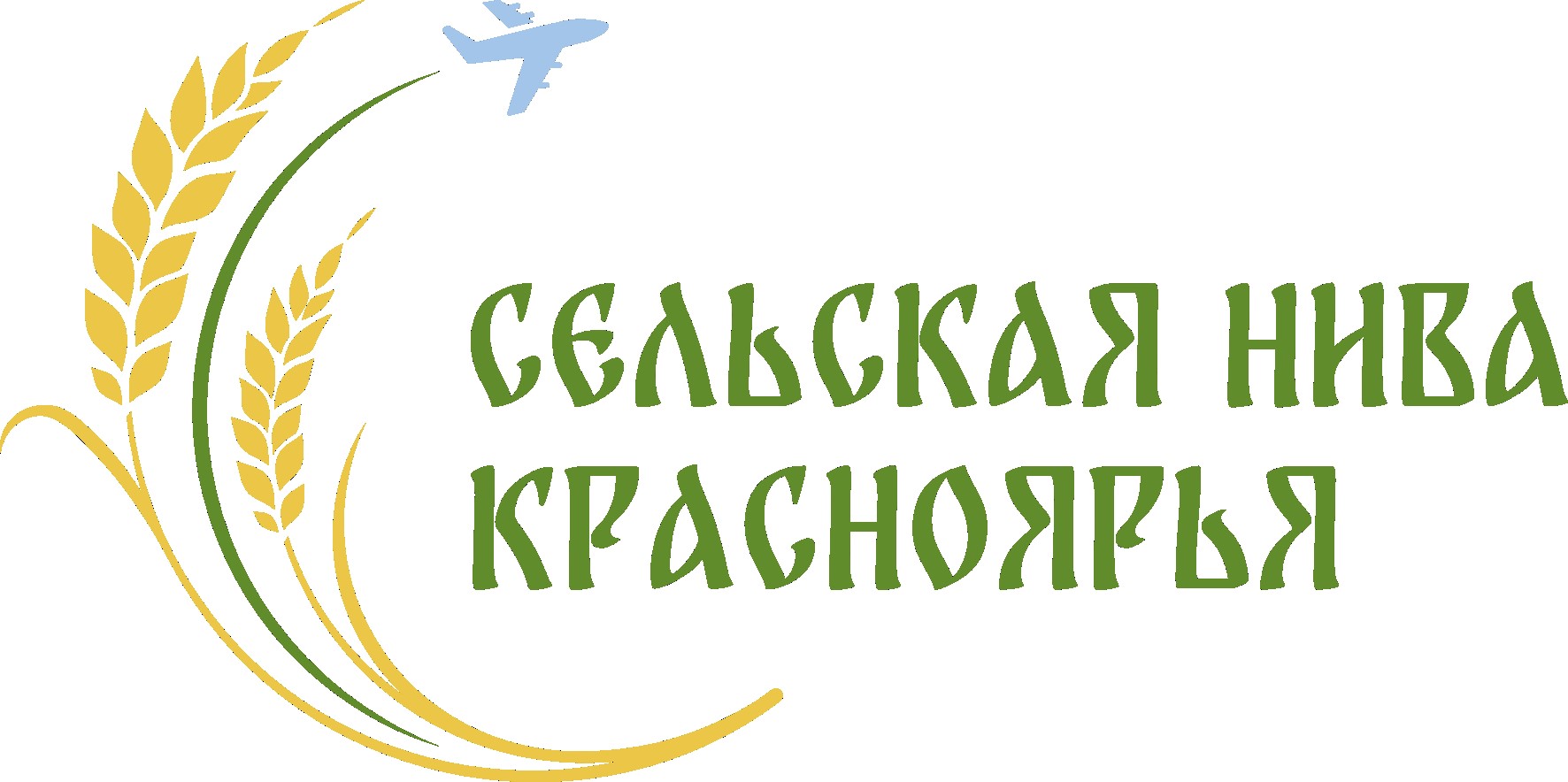 УУТВЕРЖДАЮЗаместитель директора КГАУ «Центр спортивной подготовки»_____________ В.И. Мусиенко «___»_______________ 2024О проведении XХII летних спортивных игр среди муниципальных районов и(наименование согласно положению/регламенту о соревновании)муниципальных округов Красноярского края «Сельская нива Красноярья» по АрмрестлингуМесто проведения: ПГТ Емельяново, Емельяновская средняя общеобразовательная школа №1(город/район края, поселок/село, наименование спортивного сооружения)Сроки проведения: 31.05 – 02.06.2024 (число, месяц, количество соревновательных/игровых дней)В финальных соревнованиях приняло участие 22 муниципальных районов/округов: В финальных соревнованиях приняло участие 22 муниципальных районов/округов: В финальных соревнованиях приняло участие 22 муниципальных районов/округов: В финальных соревнованиях приняло участие 22 муниципальных районов/округов: В финальных соревнованиях приняло участие 22 муниципальных районов/округов: В финальных соревнованиях приняло участие 22 муниципальных районов/округов: Манский район - 3 чел., Емельяновский – 3 чел., Сухобузимский - 3 чел., Ачинский – 3 чел., Ермаковский – 3 Манский район - 3 чел., Емельяновский – 3 чел., Сухобузимский - 3 чел., Ачинский – 3 чел., Ермаковский – 3 Манский район - 3 чел., Емельяновский – 3 чел., Сухобузимский - 3 чел., Ачинский – 3 чел., Ермаковский – 3 Манский район - 3 чел., Емельяновский – 3 чел., Сухобузимский - 3 чел., Ачинский – 3 чел., Ермаковский – 3 Манский район - 3 чел., Емельяновский – 3 чел., Сухобузимский - 3 чел., Ачинский – 3 чел., Ермаковский – 3 Манский район - 3 чел., Емельяновский – 3 чел., Сухобузимский - 3 чел., Ачинский – 3 чел., Ермаковский – 3 чел., Ужурский район – 3 чел., Шушенский район – 3 чел., Березовский район – 3 чел., Новоселовский чел., Ужурский район – 3 чел., Шушенский район – 3 чел., Березовский район – 3 чел., Новоселовский чел., Ужурский район – 3 чел., Шушенский район – 3 чел., Березовский район – 3 чел., Новоселовский чел., Ужурский район – 3 чел., Шушенский район – 3 чел., Березовский район – 3 чел., Новоселовский чел., Ужурский район – 3 чел., Шушенский район – 3 чел., Березовский район – 3 чел., Новоселовский чел., Ужурский район – 3 чел., Шушенский район – 3 чел., Березовский район – 3 чел., Новоселовский район – 3 чел., Балахтинский район – 3 чел., Енисейский – 3 чел., Назаровский район – 3 чел., Минусинский район – 3 чел., Балахтинский район – 3 чел., Енисейский – 3 чел., Назаровский район – 3 чел., Минусинский район – 3 чел., Балахтинский район – 3 чел., Енисейский – 3 чел., Назаровский район – 3 чел., Минусинский район – 3 чел., Балахтинский район – 3 чел., Енисейский – 3 чел., Назаровский район – 3 чел., Минусинский район – 3 чел., Балахтинский район – 3 чел., Енисейский – 3 чел., Назаровский район – 3 чел., Минусинский район – 3 чел., Балахтинский район – 3 чел., Енисейский – 3 чел., Назаровский район – 3 чел., Минусинский район – 3 чел., Кежемский район – 3 чел., Каратузский район – 3 чел., Богучанский район – 2 чел., Уярскийрайон – 3 чел., Кежемский район – 3 чел., Каратузский район – 3 чел., Богучанский район – 2 чел., Уярскийрайон – 3 чел., Кежемский район – 3 чел., Каратузский район – 3 чел., Богучанский район – 2 чел., Уярскийрайон – 3 чел., Кежемский район – 3 чел., Каратузский район – 3 чел., Богучанский район – 2 чел., Уярскийрайон – 3 чел., Кежемский район – 3 чел., Каратузский район – 3 чел., Богучанский район – 2 чел., Уярскийрайон – 3 чел., Кежемский район – 3 чел., Каратузский район – 3 чел., Богучанский район – 2 чел., Уярскийрайон – 2 чел., Северо-Енисейский район – 3 чел., Идринский район – 3 чел., Канский район – 1 чел.,район – 2 чел., Северо-Енисейский район – 3 чел., Идринский район – 3 чел., Канский район – 1 чел.,район – 2 чел., Северо-Енисейский район – 3 чел., Идринский район – 3 чел., Канский район – 1 чел.,район – 2 чел., Северо-Енисейский район – 3 чел., Идринский район – 3 чел., Канский район – 1 чел.,район – 2 чел., Северо-Енисейский район – 3 чел., Идринский район – 3 чел., Канский район – 1 чел.,район – 2 чел., Северо-Енисейский район – 3 чел., Идринский район – 3 чел., Канский район – 1 чел.,Мотыгинский район – 1 чел., Казачинский район – 1 чел.,Мотыгинский район – 1 чел., Казачинский район – 1 чел.,Мотыгинский район – 1 чел., Казачинский район – 1 чел.,Мотыгинский район – 1 чел., Казачинский район – 1 чел.,Мотыгинский район – 1 чел., Казачинский район – 1 чел.,Мотыгинский район – 1 чел., Казачинский район – 1 чел.,финальные соревнования:финальные соревнования:финальные соревнования:финальные соревнования:финальные соревнования:финальные соревнования:УчастникиВсегов том числе имеющие спортивные звания и разрядыв том числе имеющие спортивные звания и разрядыв том числе имеющие спортивные звания и разрядыв том числе имеющие спортивные звания и разрядыУчастникиВсегоЗМС/МСМК/МСКМСI разрядМассовые разрядыМужчины580/0/151042Женщины00/0/0---ИТОГО:580/0/151042Соответствует нормативно-правовым нормам. 01.06.2024КОМАНДНЫЕ1 место – МАНСКИЙ РАЙОН2 место – ЕМЕЛЬЯНОВСКИЙ РАЙОН3 место – СУХОБУЗИМСКИЙ РАЙОН70 КГ МУЖЧИНЫ1 место – Махаев Александр (МАНСКИЙ РАЙОН) 2 место – Тагоев Газанфари (ЕМЕЛЬЯНОВСКИЙ РАЙОН)3 место – Белоусов Анатолий (КАНСКИЙ РАЙОН)90 КГ МУЖЧИНЫ1 место – Геворкян Кирилл (СУХОБУЗИМСКИЙ РАЙОН) 2 место – Селиванов Евгений (БОГУЧАНСКИЙ РАЙОН)3 место – Жамкоцян Аповен (ЕРМАКОВСКИЙ РАЙОН)110 КГ МУЖЧИНЫ1 место – Бакач Антон (ЕМЕЛЬЯНОВСКИЙ РАЙОН) 2 место – Петросян Вааг (АЧИНСКИЙ РАЙОН)3 место – Дурнев Иван (ЕНИСЕЙСКИЙ РАЙОН)+110 КГ МУЖЧИНЫ1 место – Анцифиров Антон (МАНСКИЙ РАЙОН) 2 место – Милентей Сергей (АЧИНСКИЙ РАЙОН)3 место – Юферов Антон (ЕРМАКОВСКИЙ РАЙОН)Обращения к врачу не поступало. Травмы отсутствуют.Протесты/Апелляции отсутствуют. Спортивное мероприятие прошло на должном уровне. Необходимо обеспечить полный состав команды Казачинскому,  Мотыгинскому, Богучанскому, Уярскому и Канскому районам для улучшения спортивных показателей, а также улучшить спортивную подготовку спортсменов, участвующих в соревнованиях.№Ф.И.О.(полностью)Судейская категорияСудейскаядолжностьоценка1Кондрашов Никита Анатольевич1Гл. судья-2Лыков Геннадий Николаевич1Зам. ГСК-3Лыкова Яна Геннадьевна1Гл. секретарь-4Миляновский Евгений Андреевич1Судья-Главный судьясудья 1 категории(Фамилия И.О.)(подпись)Главный секретарь  судья 1 категории(Фамилия И.О.)(подпись)Ответственный за проведениеБукина Г.А.(Фамилия И.О.)(подпись)